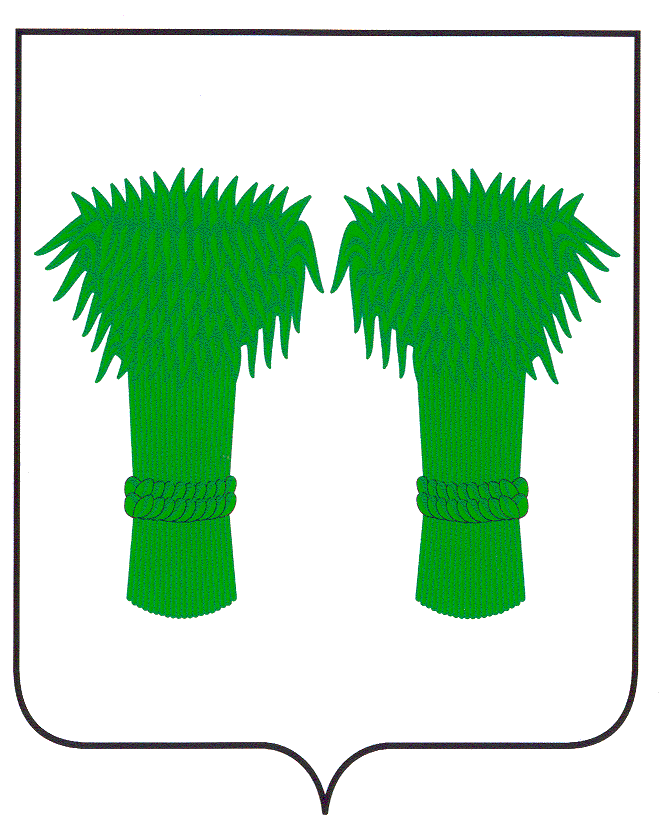 МУНИЦИПАЛЬНЫЙВЕСТНИК                                     информационный бюллетеньОфициальное издание районного Собрания депутатов иадминистрации Кадыйского муниципального районаРОССИЙСКАЯ ФЕДЕРАЦИЯКОСТРОМСКАЯ ОБЛАСТЬАДМИНИСТРАЦИЯ КАДЫЙСКОГО МУНИЦИПАЛЬНОГО РАЙОНА« 29 »  декабря  2018 года                                                                                                                                              № 465О внесении изменений в постановлениеадминистрации  Кадыйского муниципального района от 03 февраля 2017 года № 22На основании постановления Центральной избирательной комиссии Российской Федерации от 02 октября 2018 года № 184/1447-7 «О внесении изменений в Положение о Государственной системе регистрации (учета) избирателей, участников референдума в Российской Федерации», постановления избирательной комиссии Костромской области от 14 ноября 2018 года № 837 «О внесении изменений в постановление избирательной комиссии Костромской области от 18 октября 2013 года № 747», руководствуясь Уставом Кадыйского муниципального района, администрация Кадыйского муниципального района постановляет:1. Внести в постановление администрации Кадыйского муниципального района Костромской области от 03 февраля 2017 года № 22 «Об организации и осуществлении регистрации (учета) избирателей, участников референдума на территории Кадыйского муниципального района Костромской области» (в редакции постановлений от 12 мая 2017 года № 123, от 19 октября 2017 года № 327)  следующие изменения:1.1. Исключить пункт 2.2;1.2. Приложение № 3 изложить в новой редакции (приложение № 1);1.3. Дополнить приложением № 3.1 следующего содержания (приложение № 2).1.3. Пункт 3.1. изложить в следующей редакции: «3.1. Получать от миграционного пункта ПП № 10 МО МВД России «Макарьевский», военного комиссариата Кадыйского района Костромской области, Макарьевского районного суда п. Кадый сведения по формам № № 1.1 риур, 1.3 риур, 1.5 риур (приложения № 1, 2, 4, 5 к постановлению), из Единого государственного реестра записей актов гражданского состояния посредством использования системы межведомственного электронного взаимодействия и подключаемой к ней региональной системы межведомственного электронного взаимодействия по форме №№ 1.2 риур, 1.2.1 риур (приложение №№ 3, 3.1), а также в виде электронного файла в формате согласно приложению № 2 к постановлению.Обобщать и ежемесячно, не позднее 5 числа месяца, следующего за отчетным, а за 10 и менее дней до дня голосования – ежедневно, передавать сведения ведущему специалисту-эксперту отдела информатизации, исполняющего функциональные обязанности системного администратора КСА ТИК ГАС «Выборы» в Кадыйском районе (далее – системный администратор) на бумажном и машиночитаемом (при поступлении таких данных от органов учета) носителе с сопроводительным письмом».2. Контроль за исполнением настоящего постановления оставляю за собой.3. Постановление вступает в силу  с момента официального опубликования.Глава администрации Кадыйского муниципального района В. В. ЗайцевФорма № 1.2риурСВЕДЕНИЯо государственной регистрации смерти в период с ______ по ______ 20___ года граждан Российской Федерации,зарегистрированных по месту жительства на территории ______________________________________________________________________________                                                                                                                              (наименование муниципального района, городского округа, внутригородской территории                                                                                                                                                                   города федерального значения, города Байконур)Глава местной администрации ___________________________________________                                                                 (наименование муниципального района, городского округа,                                                                внутригородской территории города федерального значения,                                                                 города Байконур)                                                                                    _____________   _______________    ___________________________                                                                                                                                                                                           (дата)                   (подпись)               (фамилия, имя, отчество)МП______________________________* Для вынужденных переселенцев — адрес места пребывания.Форма № 1.2.1 риурСВЕДЕНИЯо государственной регистрации смерти граждан Российской Федерации в период с ________ по ________ 20___ годана территории ___________________________________________________________________________________________________________________                                                 (наименование муниципального района, городского округа, внутригородской территории города федерального значения, города Байконур)Глава местной администрации ___________________________________________                                                                 (наименование муниципального района, городского округа,                                                                внутригородской территории города федерального значения,                                                                 города Байконур)                                                                                    _____________   _______________    ___________________________                                                                                                                                                                                           (дата)                   (подпись)               (фамилия, имя, отчество)МП   РОССИЙСКАЯ ФЕДЕРАЦИЯ    КОСТРОМСКАЯ ОБЛАСТЬАДМИНИСТРАЦИЯ КАДЫЙСКОГО МУНИЦИПАЛЬНОГО РАЙОНАП О С Т А Н О В Л Е Н И Е15 января 2019 года                                                                                                                                                      № 15Об организации и проведении общественных работ  на территории Кадыйского муниципального района в 2019 году	В целях обеспечения временной занятости и дополнительной социальной поддержки граждан, ищущих работу и безработных граждан, администрация Кадыйского муниципального района Костромской области, в соответствии  со ст. 7.2, 24 Закона Российской Федерации от 19.04.1991 г. № 1032-1 «О занятости населения в Российской Федерации» (с последующими дополнениями и изменениями), пунктом 8 Положения об организации общественных работ, утвержденного постановлением Правительства Российской Федерации от 14 июля 1997 г. № 875 (с последующими изменениями и дополнениями), руководствуясь Уставом Кадыйского муниципального района, администрация Кадыйского муниципального района постановляет:       1.Предложить предприятиям и организациям всех форм собственности, индивидуальным предпринимателям совместно с Областным государственным казённым учреждением «Центр занятости населения по Кадыйскому району», организовать на территории Кадыйского муниципального района оплачиваемые общественные работы в объеме не менее 19 участников.     2.Утвердить виды общественных работ (приложение №1).     3.Рекомендовать руководителям предприятий и организаций всех форм собственности, индивидуальным предпринимателям:     - создать временные рабочие места для проведения оплачиваемых общественных работ и сообщить в ОГКУ «Центр занятости населения по Кадыйскому району» сведения о видах организуемых работ, периодах их проведения, количестве созданных рабочих мест, условиях оплаты труда;- заключить с ОГКУ «Центр занятости населения по Кадыйскому району» договоры о совместной деятельности по организации и проведению общественных работ.          4.Считать утратившими силу постановление администрации Кадыйского муниципального района Костромской области от  30 января 2018 года № 31 «Об организации и проведении  общественных работ на территории Кадыйского муниципального района ».      5.Контроль за исполнением настоящего постановления возложить на заместителя главы   администрации   Кадыйского  муниципального района  по социально-экономическим вопросам  Г.Н.Махорину.     6.Настоящее постановление вступает в силу с момента официального опубликования и распространяется на правоотношения, возникшие с 01 января 2019 года.    Глава администрации Кадыйского    муниципального района      В.В. Зайцев                                                                                                          Приложение№1УТВЕРЖДЕНО Постановлением администрацииКадыйского муниципального района                                                                                               от 15 января 2019г. № 15Перечень  видов  общественных  работВыполнение неквалифицированных работ на предприятиях в период их реорганизации или перепрофилирования;Вырубка деревьев и кустарников под линиями электропередач;Деревообработка;Косметический ремонт зданий и цехов;Мытье окон производственных и непроизводственных помещений;Очистка территорий предприятий от снега;Переработка леса;Переработка сельскохозяйственной продукции;Пошив спецодежды;Прием молока;Ремонт мебели;Сбор и переработка вторичного сырья и отходов;Слесарные работы;Уборка территории предприятий;Возделывание и уборка сельхоз продукции;Заготовка кормов;Заготовка сена;Очистка от снега крыш с/х объектов;Подготовка к севу и посевные работы;Подготовка почвы;Подготовка элеваторов к работе;Посадка саженцев;Прополка насаждений;Охрана объектов;Работа на току;Работа вахтером;Ремонт животноводческих и складских помещений;Сезонная помощь при проведении с/х весенне-полевых работ;Восстановление лесов после пожаров - обрубка, обрезка;Вырубка кустарников, деревьев, покос травы, уборка территорий от мусора;Очистка лесных делянок от порубочных остатков;Подготовка почвы под питомники и лесопосадки, уход за насаждениями;Подсобные работы на пилораме;Санитарная очистка леса, населенных пунктов;Сбор и заготовка лекарственных растений, грибов, ягод, шишек;Благоустройство, устройство тротуаров и проездных путей;Очистка дорожных покрытий от грязи и снега в местах, недоступных для дорожной техники;Очистка от снега и льда автобусных остановок, павильонов, площадок отдыха;Подсобные работы при строительстве и ремонте дорог;Рассыпка асфальта;Ремонт и строительство дорожного полотна;Ремонт мостов;Скашивание травы и вырубка кустарника на обочинах, откосах, бермах и полосе отвода, уборка порубочных остатков;Содержание в чистоте и порядке автобусных остановок, площадок и элементов их обустройства;Благоустройство территории рынка;Бытовое обслуживание;Лоточная торговля;Мытье посуды;Подноска грузов;Уборка помещений;Покраска (побелка) бордюров;Благоустройство, озеленение и очистка территорий;Восстановление и сохранение историко-архитектурных памятников, зон отдыха, парков культуры, скверов: озеленение, посадка, прополка, обрезка деревьев, вырубка и уборка поросли, скашивание травы и др.;Погрузка, разгрузка, распиловка дров;Подсобные работы при эксплуатации водопроводных и канализационных коммуникаций;Посыпка гравия и песка;Приведение в порядок воинских захоронений, мемориалов, братских могил, кладбищ, содержание мест захоронения и др.;Работа по подготовке к отопительному сезону;Разборка старых домов;Расчистка прорубей;Расчистка снега;Ремонт печей;Ремонт штакетника;Санитарная очистка внутриквартальных территорий и контейнерных площадок от мусора и бытовых отходов;Уборка гостиничных номеров;Уборка снега с крыш и территорий;Расчистка прорубей;Погрузочно-разгрузочные работы;Работа почтальонами в отделениях связи;Глажение медицинских халатов;Обеспечение социальной поддержки населения (вскапывание огородов, заготовка дров, косметический ремонт квартир и др.;Озеленение и благоустройство парков, зон отдыха;Стирка белья;Уход за престарелыми, инвалидами, участниками ВОВ;Обслуживание библиотечной сферы;Ремонт книг;Организация досуга детей в учреждениях культуры, лагерях труда и отдыха;Организация досуга молодежи;Руководство бригадами школьников;Кастелянша;Машинистка;Обновление табличек с названиями улиц, номерами домов;Подготовка рабочих мест для временной занятости школьников;Распространение печатных изданий;Архивные вспомогательные работы.РОССИЙСКАЯ ФЕДЕРАЦИЯКОСТРОМСКАЯ ОБЛАСТЬАДМИНИСТРАЦИЯ КАДЫЙСКОГО МУНИЦИПАЛЬНОГО РАЙОНАПОСТАНОВЛЕНИЕ  «10» января 2019 г.                                                                                                                                                      №  3Об упорядочении документов в организациях-источниках комплектования и передаче документов  на  хранение в отдел  по делам архивов администрации района       В соответствии с Федеральным  Законом «Об архивном деле в Российской Федерации» от 22.10.2004  №125 - ФЗ, Федеральным Законом «Об общих принципах организации местного самоуправления в Российской Федерации» от 16.10.2003  №131- ФЗ, Законом Костромской области «О наделении органов местного самоуправления муниципальных районов и городских округов в Костромской области отдельными государственными полномочиями  по вопросам архивного дела» от 19.12.2005  № 347- ЗКО, Законом  Костромской области «О формировании и содержании архивных фондов Костромской области» от 28.04.2006  № 174-ЗКО, руководствуясь Уставом Кадыйского района  по упорядочению документов  в  организациях-источниках комплектования и передаче документов  на  хранение в отдел  по делам архивов, администрация Кадыйского муниципального района постановляет:Руководителям муниципальных учреждений, организаций и предприятий Кадыйского района организовать работу:- по упорядочению  документов по 2015 год включительно; - по передаче дел на хранение в отдел  по делам архивов  администрации Кадыйского муниципального района  по 2013 год включительно.Рекомендовать:2.1. руководителям  учреждений, организаций и предприятий Кадыйского района других форм собственности  организовать работу:- по упорядочению  документов по 2015 год включительно; - по передаче дел на хранение в отдел  по делам архивов  администрации Кадыйского муниципального района по 2008 год включительно.2.2. органам местного самоуправления городского поселения п. Кадый и сельских поселений  Кадыйского муниципального района организовать работу:- по упорядочению  документов по 2015 год включительно; - по передаче дел на хранение в отдел  по делам архивов  администрации Кадыйского муниципального района  по 2013 год включительно.Утвердить график проведения работы по упорядочению документов в организациях-источниках комплектования и передаче их на хранение в отдел по делам архивов администрации Кадыйского  муниципального района в 2019 году  (Приложение).    Контроль  за  исполнением  постановления возложить на руководителя аппарата     администрации  Кадыйского муниципального района  Волкову С.С.     5. Настоящее      постановление     вступает     в     силу   с   момента    опубликования в         информационном бюллетене «Муниципальный вестник».Глава  администрации                                                                                            Кадыйского муниципального района      В.В.Зайцев                                                                                                                         Приложение                                                                                                                                                                                  Утвержден                    Постановлением   администрации   Кадыйского муниципального района    10 января  2019 г.       №  3График проведения работы по упорядочению документов в организациях-источниках комплектования и передаче их на хранение в отдел  по делам архивов администрации Кадыйского  муниципального района в 2019  году.Приложение № 1Утвержденопостановлением администрации Кадыйского муниципального района Костромской областиот  « 29 »   декабря 2018  года № 465Приложение № 3к постановлению главы администрации Кадыйского муниципального района Костромской областиот «03» февраля 2017 года № 22 № п/пФамилия, имя, отчествоДата рожденияМесто рожденияПолГражданствоПоследнее место   
жительства*Дата смертиНомер записи акта о смертиДата записи акта о смертиПримечание1234567891011Приложение № 2Утвержденопостановлением администрации Кадыйского муниципального района Костромской областиот  « 29 »  декабря 2018  года № 465Приложение № 3.1к постановлению главы администрации Кадыйского муниципального района Костромской областиот «03» февраля 2017 года № 22  (в редакции постановления от «29»  декабря  2018 года №   465)№ п/пФамилия, имя, отчествоДата рожденияМесто рожденияПолГражданствоПоследнее место   
жительстваДата смертиНомер записи акта о смертиДата записи акта о смертиПримечание1234567891011Граждане, место жительства которых было расположено за пределами территории муниципального образованияГраждане, место жительства которых было расположено за пределами территории муниципального образованияГраждане, место жительства которых было расположено за пределами территории муниципального образованияГраждане, место жительства которых было расположено за пределами территории муниципального образованияГраждане, место жительства которых было расположено за пределами территории муниципального образованияГраждане, место жительства которых было расположено за пределами территории муниципального образованияГраждане, место жительства которых было расположено за пределами территории муниципального образованияГраждане, место жительства которых было расположено за пределами территории муниципального образованияГраждане, место жительства которых было расположено за пределами территории муниципального образованияГраждане, место жительства которых было расположено за пределами территории муниципального образованияГраждане, место жительства которых было расположено за пределами территории муниципального образованияДата представления документов в отдел по делам архивовУпорядочение (научно-техническая обработка) документовУпорядочение (научно-техническая обработка) документовПередача документов на хранение в отдел по делам архивовПередача документов на хранение в отдел по делам архивовДата представления документов в отдел по делам архивовНазвание организации - источника комплектованияДатаНазвание организации - источника комплектованияДата 1 квартал1. Собрание депутатов Кадыйского муниципального  района. 2.Отдел образования  администрации Кадыйского муниципального района3. Отдел сельского хозяйства администрации Кадыйского муниципального района4. Макарьевский районный суд  (п. Кадый)5. Отдел по делам культуры, туризма,  молодежи и спорта администрации  Кадыйского  муниципального района.6. Контрольно-счетная комиссия Кадыйского муниципального района2015 г.2015 г.2015 г.2015 г.2015 г.2015 г.1.Собрание депутатов Кадыйского муниципального  района.  2. Отдел по делам культуры, туризма,  молодежи и спорта администрации  Кадыйского  муниципального района. 3.Отдел по экономике, имущественно-земельным отношениям, размещению муниципального заказа, ценообразованию, предпринимательству и защите прав потребителей  администрации Кадыйского муниципального района4. Отдел архитектуры, ЖКХ, дорожного хозяйства, транспорта, природных ресурсов и охраны окружающей среды администрации Кадыйского муниципального  района5. Отдел сельского хозяйства  администрации Кадыйского муниципального района6.Отдел образования администрации Кадыйского муниципального района2013 г.2013 г.2013 г.2013 г.2013 г.2013 г.2 квартал 1. Прокуратура Кадыйского района.2. Финансовый  отдел администрации Кадыйского муниципального района3. Отдел архитектуры, ЖКХ, дорожного хозяйства, транспорта, природных ресурсов и охраны окружающей среды администрации Кадыйского муниципального  района4. Отдел по экономике, имущественно-земельным отношениям, размещению муниципального заказа, ценообразованию, предпринимательству и защите прав потребителей  2016 г.2016 г.2016 г.2016 г.1.Финансовый отдел администрации Кадыйского муниципального района2. Администрация Кадыйского муниципального района 3. Контрольно-счетная комиссия Кадыйского муниципального района 4. ОГБУ «Кадыйская районная больница»5. ОГБУ «Редакция газеты «Родной край»2013 г.2013 г.2013 г.2013 г.2013 г.3 квартал1. ОГКУ- «Центр занятости населения по Кадыйскому району2. Администрация Кадыйского муниципального района 2016 г.2015 г.Информационный бюллетень выходит не реже 1 раза в квартал.Тираж 10 экземпляров.Учредители: Собрание депутатов и администрация Кадыйского муниципального района.Адрес: 157980 Костромская область п. Кадый ул. Центральная д. 3; тел./факс (49442) 3-40-08 .